ΘΕΜΑ 2Δίνεται ορθογώνιο τρίγωνο ΑΒΓ () με ΒΓ = 8 cm. Έστω ΑΜ είναι διάμεσος του τριγώνου και . Αν η γωνία  είναι ίση με 120ο, τότε:α) Να δείξετε ότι ΑΒ = 4 cm.	              (Μονάδες 12)β) Να βρείτε το μήκος της ΜΔ.	              (Μονάδες 13)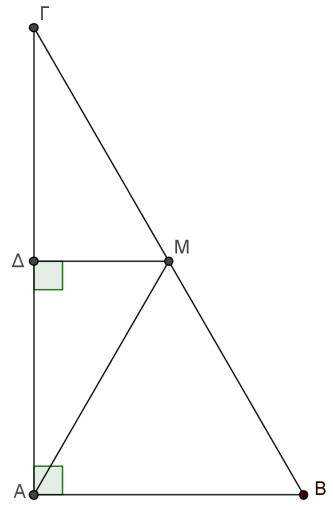 